УТВЕРЖДАЮ:

Генеральный директоробщества с ограниченной ответственностью " Здоровая семья "______________Н.В Верещагина"___"_____________20__г.ПОЛИТИКА КОнфиденциальностиперсональных данных общества с ограниченной ответственностью "Здоровая семья".Настоящая Политика конфиденциальности персональных данных (далее – Политика конфиденциальности) действует в отношении всей информации, которую веб-сайт общества с ограниченной ответственностью  "Центр профилактической  медицины и общей врачебной практики", расположенный на доменном имени https://h-family.ru , может получить о Пользователе во время использования сайта.1. ОСНОВНЫЕ ПОНЯТИЯ Администратор Сайта – уполномоченные сотрудники или представители на управление Сайтом, действующие от имени общества с ограниченной ответственностью  «Центр профилактической  медицины и общей врачебной практики», которые организуют и (или) осуществляют обработку персональных данных.Пользователь – физическое или юридическое лицо, разместившее свою персональную информацию посредством Формы обратной связи (задать вопрос, написать директору, обратный звонок вызов, врача на дом, оплата на сайте) на сайте с последующей целью передачи данных Администрации Сайта. Форма обратной связи – специальная форма, где Пользователь размещает свою персональную информацию с целью передачи данных Администратору Сайта (задать вопрос, написать директору, обратный звонок вызов, врача на дом, оплата на сайте).Cookies  - небольшой фрагмент данных, отправленный веб-сервером и хранимый на компьютере пользователя, который веб-клиент или веб-браузер каждый раз пересылает веб-серверу в HTTP-запросе при попытке открыть страницу соответствующего сайта.IP-адрес - уникальный сетевой адрес узла в компьютерной сети, построенной по протоколу IP.2. ОБЩИЕ ПОЛОЖЕНИЯ 2.1. Настоящая Политика конфиденциальности является официальным документом Администратора Сайта и определяет порядок обработки и защиты информации о физических и юридических лицах, использующих любую Форму обратной связи на Сайте. 2.2. Целью настоящей Политики конфиденциальности является обеспечение надлежащей защиты информации о Пользователе, в т.ч. его персональных данных от несанкционированного доступа и разглашения. 2.3. Отношения, связанные со сбором, хранением, распространением и защитой информации о пользователях регулируются настоящей Политикой конфиденциальности и действующим законодательством Российской Федерации. 2.4. Действующая редакция Политики конфиденциальности, является публичным документом, разработана Администратором Сайта и доступна любому Пользователю сети Интернет при переходе по гипертекстовой ссылке «Политика конфиденциальности». 2.5. Администратор Сайта вправе вносить изменения в настоящую Политику конфиденциальности в любой момент в одностороннем порядке. 2.6. При внесении изменений в Политику конфиденциальности, Администратор Сайта уведомляет об этом Пользователя путѐм размещения новой редакции Политики конфиденциальности на Сайте https://h-family.ru 2.7. Используя Форму обратной связи, Пользователь выражает свое согласие с условиями настоящей Политики конфиденциальности. Использование сайта означает безоговорочное согласие Пользователя с настоящей Политикой и указанными в ней условиями обработки его персональной информации; в случае несогласия с этими условиями пользователь должен воздержаться от использования сайта. 2.8. Администратор Сайта не проверяет достоверность получаемой (собираемой) информации о Пользователе.3. УСЛОВИЯ И ЦЕЛИ СБОРА И ОБРАБОТКИ ПЕРСОНАЛЬНЫХ ДАННЫХ ПОЛЬЗОВАТЕЛЕЙ 3.1. Персональные данные Пользователя такие как: имя, фамилия, отчество, email, телефон и др. передаются Пользователем Администрации Сайта с согласия Пользователя. 3.2. Передача персональных данных Пользователем Администрации Сайта через любую Форму обратной связи (задать вопрос, написать директору, обратный звонок вызов, врача на дом, оплата на сайте) означает согласие Пользователя на передачу его персональных данных. 3.3. Администратор Сайта осуществляет обработку информации о Пользователе, в т.ч. его персональных данных, таких как: имя, фамилия, отчество, email, телефон и др., дополнительной информации о Пользователе, предоставляемой им по своему желанию: организация, город, должность и др. в целях выполнения обязательств перед Пользователем Сайта, а также информации, получаемой в результате действий Пользователей при использовании Сайта.3.4. Обработка персональных данных осуществляется на основе принципов: а) законности целей и способов обработки персональных данных и добросовестности; б) соответствия целей обработки персональных данных целям, заранее определенным и заявленным при сборе персональных данных; в) соответствия объѐма и характера обрабатываемых персональных данных способам обработки персональных данных и целям обработки персональных данных; г) недопустимости объединения созданных для несовместимых между собой целей баз данных, содержащих персональные данные. 3.5. Администратор Сайта осуществляет обработку персональных данных Пользователя с его согласия в следующих целях: 3.5.1. С целью установления с Пользователем обратной связи, в том числе в случаях предоставления Пользователю запрошенной им информации, заказа Пользователем обратного звонка, направления Пользователем уведомлений, запросов, касающихся использования Сайта и в случаях обработки таких запросов, уведомлений от Пользователя. 3.5.2. С целью обработки запросов Пользователя для оказания ему консультирования. 2.6. Администратор сайта  вправе использовать технологию «cookies» и получать информацию об ip-адресе Пользователя. «Cookies» не содержат конфиденциальную информацию и не используются для установления личности Пользователя.4. ХРАНЕНИЕ И ИСПОЛЬЗОВАНИЕ ПЕРСОНАЛЬНЫХ ДАННЫХПерсональные данные Пользователей хранятся исключительно на электронных носителях.5. БЕЗОПАСНОСТЬ ПЛАТЕЖЕЙ5.1. Безопасность платежей обеспечивается с помощью сервиса по приёму платежей через интернет "Яндекс-Касса", функционирующего на основе современных протоколов и технологий, разработанных международными платежными системами Visa International и MasterCard Worldwide (3D-Secure: Verified by VISA, MasterCard SecureCode). При оплате заказа банковской картой обработка платежа (включая ввод номера карты) происходит на защищенной странице процессинговой системы, которая прошла международную сертификацию. Это значит, что конфиденциальные данные Клиента (реквизиты карты, регистрационные данные и др.) не поступают в общество с ограниченной ответственностью "Центр профилактической  медицины и общей врачебной практики ", их обработка полностью защищена и никто, в том числе общество с ограниченной ответственностью "Центр профилактической  медицины и общей врачебной практики ", не может получить персональные и банковские данные Пользователя.9.2. При работе с карточными данными применяется стандарт защиты информации, разработанный международными платёжными системами Visa и MasterCard - Payment Card Industry Data Security Standard (PCI DSS), что обеспечивает безопасную обработку реквизитов Банковской карты Держателя. Применяемая технология передачи данных гарантирует безопасность по сделкам с Банковскими картами путем использования протоколов Secure Sockets Layer (SSL), Verified by Visa, Secure Code, и закрытых банковских сетей, имеющих высшую степень защиты.6. ПЕРЕДАЧА ПЕРСОНАЛЬНЫХ ДАННЫХПерсональные данные Пользователей не передаются каким-либо третьим лицам, за исключением случаев, прямо предусмотренных настоящей Политикой.Предоставление персональных данных пользователей по запросу государственных органов (органов местного самоуправления) осуществляется в порядке, предусмотренном законодательством.7. УНИЧТОЖЕНИЕ ПЕРСОНАЛЬНЫХ ДАННЫХПерсональные данные Пользователя уничтожаются при желании самого Пользователя  на основании его обращения, либо по инициативе Администратора сайта без объяснения причин путем удаления Администратором сайта информации, размещенной Пользователем.8.  Не персональные данные Кроме персональных данных при посещении сайта собираются не персональные данные, их сбор происходит автоматически веб-сервером, на котором расположен сайт, средствами CMS (системы управления сайтом), скриптами сторонних организаций, установленными на сайте. К данным, собираемым автоматически, относятся: IP адрес и страна его регистрации, имя домена, с которого вы к нам пришли, переходы посетителей с одной страницы сайта на другую, информация, которую ваш браузер предоставляет добровольно при посещении сайта, cookies (куки), фиксируются посещения, иные данные, собираемые счетчиками аналитики сторонних организаций, установленными на сайте. Эти данные носят неперсонифицированный характер и направлены на улучшение обслуживания клиентов, улучшения удобства использования сайта, анализа посещаемости. 9. ПРАВА И ОБЯЗАННОСТИ ПОЛЬЗОВАТЕЛЕЙПользователи вправе  на основании запроса получать от Администрации Сайта информацию, касающуюся обработки его персональных данных.10. МЕРЫ ПО ЗАЩИТЕ ИНФОРМАЦИИ О ПОЛЬЗОВАТЕЛЯХАдминистратор Сайта принимает технические и организационно-правовые меры в целях обеспечения защиты персональных данных пользователя от неправомерного или случайного доступа к ним, уничтожения, изменения, блокирования, копирования, распространения, а также от иных неправомерных действий.11. ОБРАЩЕНИЯ ПОЛЬЗОВАТЕЛЕЙ11.1. Пользователи вправе направлять Администрации Сайта свои запросы, в том числе запросы относительно использования их персональных данных, предусмотренные п. 3 настоящей Политики, в письменной форме по адресу, 680000, г.Хабаровск, ул.Калинина, д. 25а.11.2. Запрос, направляемый пользователем, должен содержать следующую информацию:11.2.1. Если обращается физическое лицо:– номер основного документа, удостоверяющего личность пользователя или его представителя;– сведения о дате выдачи указанного документа и выдавшем его органе;– текст  запроса в свободной форме. Обязательно указывать дату регистрации через Форму Обратной Связи;– подпись пользователя или его представителя.11.2.2. Если обращается юридическое лицо:- запрос в свободной форме на фирменном бланке. Обязательно указывать дату регистрации через Форму Обратной Связи;- запрос должен быть подписан уполномоченным лицом, с приложением документов, подтверждающих полномочия лица.11.3. Администратор Сайта обязуется рассмотреть и направить ответ на поступивший запрос пользователя в течение 30 дней с момента поступления обращения.11.4. Вся корреспонденция, полученная от Пользователей (обращения в письменной или электронной форме), относится к информации ограниченного доступа и не разглашается без письменного согласия пользователя.11.5. Персональные данные и иная информация о пользователе, направившем запрос, не могут быть без специального согласия пользователя использованы иначе, как для ответа по теме полученного запроса или в случаях, прямо предусмотренных законодательством.ООО «Здоровая семья»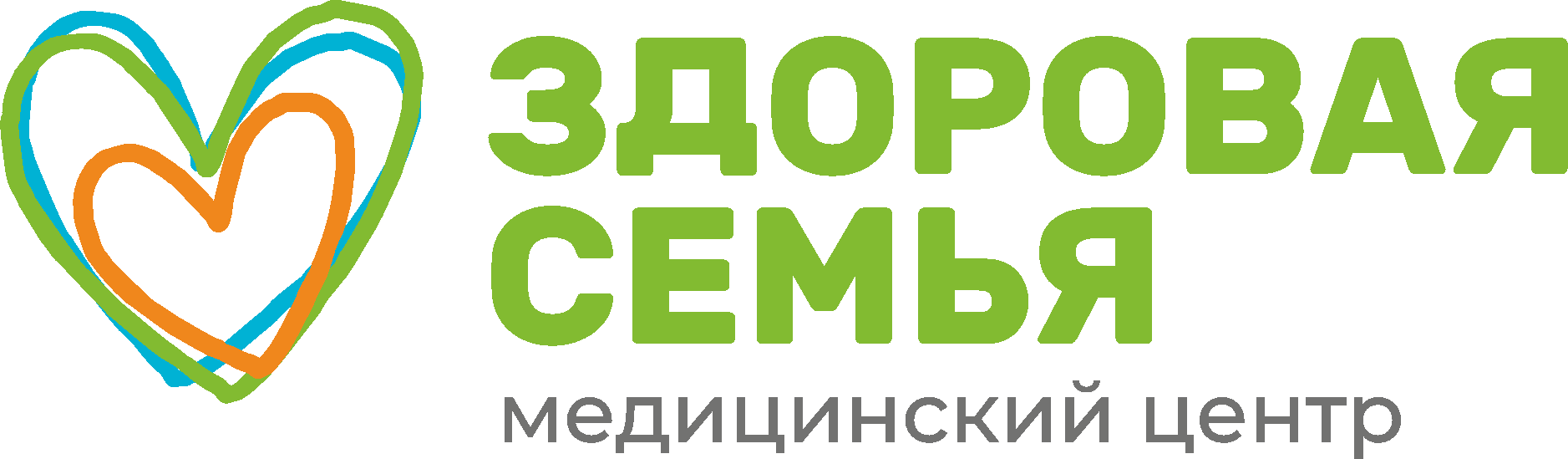                                                 г.Хабаровск, ул.Карла Маркса д.96а, тел.905-900                                       ИНН/ КПП 2724249532/272401001, ОГРН 1222700008882                                       www.h-family.ru